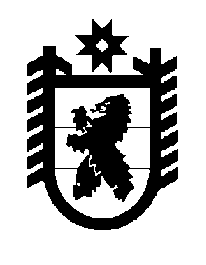 Российская Федерация Республика Карелия    ПРАВИТЕЛЬСТВО РЕСПУБЛИКИ КАРЕЛИЯРАСПОРЯЖЕНИЕот  4 июля 2015 года № 429р-Пг. Петрозаводск Рассмотрев предложение Государственного комитета Республики Карелия по управлению государственным имуществом и организации закупок, учитывая решение Совета Костомукшского городского округа от  30 апреля 2015 года № 460-СО «Об утверждении перечня объектов государственной собственности Республики Карелия, предлагаемых для передачи в муниципальную собственность муниципального образования «Костомукшский городской округ», в соответствии с Законом Республики Карелия от 2 октября 1995 года № 78-ЗРК «О порядке передачи объектов государственной собственности Республики Карелия в муниципальную собственность» передать в муниципальную собственность муниципаль-ного образования «Костомукшский городской округ» от государственного бюджетного образовательного учреждения  Республики Карелия для детей, нуждающихся в психолого-педагогической и медико-социальной помощи «Центр диагностики и консультирования» государственное имущество Республики Карелия согласно приложению к настоящему распоряжению.            ГлаваРеспублики  Карелия                                                             А.П. ХудилайненПереченьгосударственного имущества  Республики Карелия,передаваемого в муниципальную собственность муниципального образования «Костомукшский городской округ»______________Приложение к распоряжению Правительства Республики Карелия от  4 июля 2015 года № 429р-П№п/пНаименование  имуществаКоличество,штукОбщая стоимость, рублей1.Ноутбук Lenovo IdeaPad B590 15.6” 1366х768, Intel Celeron 1005M 1.9GHz, 2Gb, 500Gb,  DVD-RW, WiFi, Cam, Win8, черный, серийный номер  WB 14361440, принтер Canon  LBP-6020, серийный номер NCYA119637118 527,772.Психолого-педагогическая диагностика познавательного развития детей раннего возраста 2-3 лет (методика Е.А. Стребе-левой)111 100,00Итого29 627,77